Муниципальное казенное общеобразовательное учреждениесредняя общеобразовательная школа №8р. Дагестан г. Хасавюрт.Авторская разработка урока               литературного чтения в 3 классе

                         Тема: С. Есенин «Черёмуха».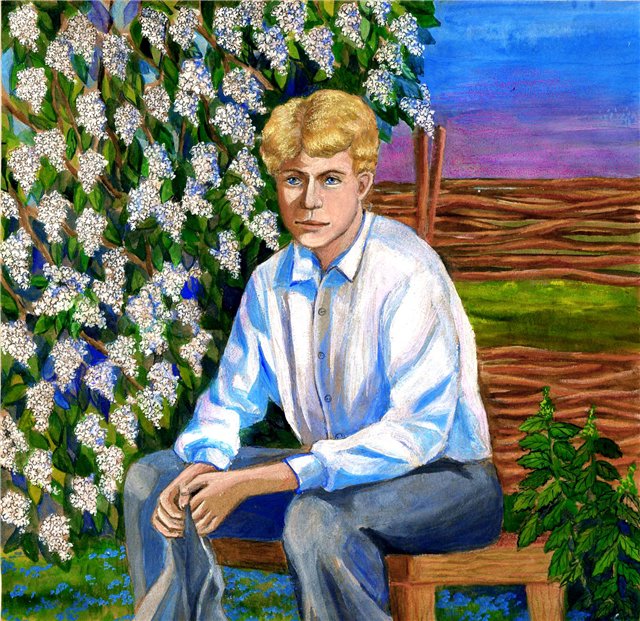 2016 г. Подготовила  :учитель начальных классов Умалатова М.А.Цели урока:Учить детей представлять в своём воображении картины природы, описанные автором в стихотворении; учить выразительно читать стихотворение; учить находить в тексте образные средства (эпитеты);определять настроение автора и свои чувства,  возникающие при прослушивании и чтении стихотворения;Метапредметные:– регулятивные УУД: предлагать формулировку цели и задачи урока, соотносить ее выполнение с формулировкой в конце урока, читать в соответствии с целью чтения (бегло, выразительно), планировать работу в группе, оценивать результаты своей работы на различных этапах урока;
– познавательные УУД: анализировать текст с опорой на систему вопросов учителя, наблюдать, сравнивать, обобщать, находить в тексте сравнения, эпитеты, развивать внимание, память; 
– коммуникативные УУД: высказывать свою точку зрения, участвовать в диалоге в группе, проявлять терпимость к другому мнению.Личностные результаты: проявлять интерес к творчеству поэта и чтению его стихов, с гордостью и уважением относиться к наследию поэта, воспевающего в своих произведениях красоту России, рассказывать о своих чувствах, связанных с восприятием произведения, рефлексировать по поводу выполняемой работы.Ресурсы и оборудование:Учебник “Литературное чтение” (3 класс) авт. Л.Ф. Климанова, часть 2, с. 55-56; Изображение цветущей черемухи? портрет Есенина, карточки, выставка книг, компьютер, интерактивная доска.Тип урока : открытия новых знаний.Ход урока1. Организационный момент. Эмоциональная зарядка доброты. (Подарим  друг другу свои улыбки и с хорошего настроения начнем урок.)ЗАПИСЬ НА ДОСКЕ «Ученик – это не сосуд, который надо наполнить, а факел, который надо зажечь».Эпиграф к уроку:Он поэт, поэт народный,
Он поэт родной земли!
С. Есенин.2. Проверка домашнего задания.Выразительное чтение стихотворения А. Блока “Ворона”. Оценочные суждения. Выставка рисунков.3. Вступительное слово учителя.- Сегодня на уроке мы обратимся  к творчеству Сергея Александровича Есенина. Приложение 1. (слайды)Учитель: С.А. Есенин – русский народный поэт. Родился в 1895 году, умер в 1925 году. Есенин родился и вырос в селе Константиново, под Рязанью, на берегу красивой русской реки Оки. Поэт очень любил родную природу и воспевал её в своих стихах.С двух лет был отдан на воспитание   довольно зажиточному деду по матери, у которого было трое взрослых неженатых  сыновей, с которыми протекло почти все мое детство. Дядья мои были ребята  озорные и отчаянные. Трех с половиной лет они посадили меня на лошадь без седла и сразу пустили в галоп. Я помню, что очумел и очень крепко держался за холку.Потом меня учили плавать. Один дядя (дядя Саша) брал меня в лодку, отъезжал от берега, снимал с меня белье и, как щенка, бросал в воду. Я неумело и испуганно плескал руками, и, пока не захлебывался, он все кричал: “Эх!… Ну куда ты годишься?..”. После, лет восьми, другому дяде я часто заменял охотничью собаку, плавал по озерам за подстреленными утками. Очень хорошо лазил по деревьям. Среди мальчишек всегда был коноводом и большим драчуном и ходил всегда в царапинах. За озорство меня ругала только одна бабка, а дедушка иногда сам подзадоривал на кулачную и часто говорил бабке: “Ты его не трожь, он так будет крепче!”. Бабушка любила меня из всей мочи, и нежности ее не было границ. По субботам меня мыли,  стригли ногти и гарным маслом гофрили голову, потому что ни один гребень не брал кудрявых волос. Но и масло мало помогало. Всегда я орал и даже  теперь какое-то неприятное чувство имею к субботе.Так протекло мое детство. Когда же я подрос, из меня очень захотели сделатьсельского учителя и потому отдали в церковно-учительскую школу”.Отец СергеяЕсенина Александр Никитич (1873–1931) работал старшим приказчиком в мясной лавкена улице Щипок. Мать – Татьяна Федоровна Есенина (Титова) (1865–1955).2. Постановка целей урока совместно со школьниками:РЕЛАКСАЦИЯ: - А сейчас усаживайтесь поудобнее и закройте глазки. Я вам предлагаю окунуться в мир звуков ( прослушать звуки природы)- Какую картину вы нарисовали в своем воображении? (Поют птицы. Журчит ручей. Шумит лес. С приходом весны пробуждается природа.) - А ещё весной цветет растение с нежным ароматом. Вот послушайте загадку о нём: Будто снежный шар бела По весне она цвела. Нежный запах источала, А когда пора настала, Разом сделалась она Вся от ягоды черна (черёмуха) - Посмотрите, какая цветущая черемуха? (белая, красивая, пушистая)(Слайд 4 ). Приложение 2. (карточки для каждого ученика)- Про черёмуху слагали песни, писали стихотворения. - И сегодня мы познакомимся со стихотворением «Черёмуха», которое написал Сергей Есенин. Мы будем учиться выразительно читать это стихотворение и стараться передавать чувства и впечатления о прочитанном. Речевая разминка: (чтение загадки)- хором - медленно; 3. Знакомство с новым материалом.Учитель: - Я прочитаю стихотворение С.А. Есенина «Черёмуха», а вы постарайтесь представить себе картину, описанную автором в стихотворении.           Чтение стихотворения учителем.                        ЧеремухаЧеремуха душистаяС весною расцвелаИ ветки золотистые,Что кудри, завила.Кругом роса медвянаяСползает по коре,Под нею зелень пряная Сияет в серебре.А рядом, у проталинки,В траве, между корней,Бежит, струится маленькийСеребряный ручей.Черемуха душистая,Развесившись, стоит, А зелень золотистаяНа солнышке горит.Ручей волной гремучеюВсе ветки обдаетИ вкрадчиво под кручеюЕй песенки поет. - Какое настроение поэт хочет передать нам в  этом  стихотворении?4. Ответы учащихся. Обмен впечатлениями.  Беседа по вопросам:- Какое настроение автора вы почувствовали: ликующее, восторженное, шутливое, печальное,  весёлое, праздничное, радостное, спокойное,  мечтательное, грустное?  - Обоснуйте свой ответ.- Какие чувства возникли в вашем сердце: изумление, радость, восторг, восхищение, грусть, спокойствие, сожаление, печаль, ликование?- Как вы думаете, почему?- Какие картины возникли в вашем воображении после прочтения этого стихотворения?Вывод: стихи Есенина пробуждают доброту, заставляют человека испытывать разные чувства.Совместный вывод:лирические стихи отражают не  события, а душевное переживание поэта, его настроение, читая стихотворение, мы можем нарисовать в своём воображении и «веточки золотистые» и ручей, почувствовать аромат цветов черёмухи. Перед нашими глазами возникает яркие картины, хотя поэт и не описывает подробно каждую деталь.Физминутка . 5. Самостоятельное чтение стихотворения детьми. - Отметьте непонятные вам слова и выражения (роса медвяная, зелень пряная, проталинка, волной гремучею, обдаёт, вкрадчиво, под кручею).6. Работа по развитию речи (словарная). Раздать всем карточки, дети переписывают объяснение слов в тетради. Приложение 3.( Слайд 10).роса медвяная – ароматная, с запахом мёдазелень пряная – с острым, ароматным запахомпроталинка – место, где частично растаял снег, и оголилась земляволна гремучая – шумная, издающая громкие звукиобдаёт – окатывает водой, обливает сразу со всех сторонвкрадчиво – осторожно, доверительно, любезнопод кручею – под обрывом, крутым спуском7. Анализ лирического стихотворения. Учитель:- О чем говорится в этом стихотворении? (о черёмухе)- Какова его главная тема с вашей точки зрения? (красота родной природы)Учитель: - Как вы считаете, почему автор написал это стихотворение?- При  помощи каких слов автор передаёт свою радость от вида необыкновенной красоты? - Найдите их в тексте.Учащиеся: черемуха душистая, ветки золотистые, роса медвяная, зелень пряная, серебряный ручей,  зелень золотистая, волной гремучею.Учитель:- Такие слова, с помощью которых автор передает свои эмоции, всю окружающую его красоту, называются эпитетами.( Слайд 11) - Употребление эпитетов делает нашу речь более яркой, точной, красочной и выразительной.Учитель:- Какие эпитеты вы придумаете к слову черёмуха?- Какое значение вкладывает поэт в эпитет  «черемуха душистая»?Вывод учащихся:цветущая черёмуха не только распространяет приятный и сильный аромат, но и ещё говорит о том, что весна по- настоящему вступила в свои права.Учитель: - Черёмуха - это центральный или второстепенный образ в стихотворении? - Попробуем доказать, что «черёмуха» - центральный образ в стихотворении.Беседа по вопросам: -Чем привлекла внимание поэта черёмуха, которая с «весною расцвела»?-О ком можно сказать: расцвела, кудри завила, стоит?- Какой образ олицетворяет черёмуха?Вывод: в этом стихотворении Есенина черёмуха – это красивая кудрявая девушка!Учитель: - Как вы думаете, кто в стихотворении представляется юношей?Учащиеся: серебряный ручей. Итоговый вывод учащихся:это стихотворение о любви девушки-черёмухи и юноши в образе ручья; о природе, о том, что пришла весна. Всё живое наполнено любовью: и окружающая нас природа, и люди.Учитель : - Ребята , любовь к Родине ,родному краю, языку- это была любимая тема не только С.А. Есенина ,но и великого дагестанского  поэта Р. Гамзатова . Послушайте , как он писал об этом . ( книга « Мой Дагестан» )( Слайд 13).- Когда горец отправляется куда – нибудь, он, конечно, берёт с собой и осла. На спине этого доброго животного всегда видишь привязанными три вещи: наполненный чем – то большой мешок ,тут же, рядом, небольшой бурдючок и тут же, рядом, ещё кувшинчик.- Что это навьючено на твоём осле? Продай нам.-  У вас не хватит не золота, ни серебра, чтобы купить это.- Назначь свою цену, а там посмотрим.- Этому не может быть цены.- Что же такое в твоих мешках, чему нет никакой цены?- Моя Родина, мой Дагестан.- Родина навьючена на осла! – расхохотались молодые люди.- Ну-ка, ну-ка, покажи свою родину!Горец развязал мешок, и люди увидели в нём обыкновенную землю. Впрочем, земля была необыкновенная. На три четверти она состояла из камней.- И это всё?! Это и есть твоё сокровище?- да. Это земля моих гор. Первая молитва моего отца, первая слеза моей матери, первая моя клятва, последнее, что оставил мой дед, последнее, что я оставлю своему внуку.- А это ещё что? (показывает на кувшин)- Это вода из Каспия. Как в зеркало смотрится Дагестан в это море.- Ну, а что в бурдючке?- Дагестан состоит из трёх частей: первая- земля, вторая- море, а третья- всё остальное.- Значит, в бурдючке у тебя всё остальное?- Да. Это так.-Ну и зачем ты возишь с собой этот  груз?- Чтобы родина всегда была со мной. Если умру в пути, могилу посыплют землёй, надгробный камень омоют морской водой. Учитель: Свой родной край, свою малую родину, свою необыкновенную красоту природы, свое село, свою школу и свой народ , свой родной язык мы должны – уважать, любить, беречь и охранять»)- Еще мы должны гордиться тем, что мы родились  и живем в этом уголке – Дагестане.9. Дифференцированное домашнее задание.Для всех школьников:- Выучить  наизусть стихотворение Сергея Есенина «Черёмуха».- Найти сравнение, олицетворения и выписать в тетрадь. По желанию:- Нарисовать те картины, которые возникли в вашем воображении при чтении этого стихотворения. 10. Рефлексия. Подведение итогов урока.- Что на вас произвело наибольшее впечатление?- Пригодятся ли вам знания этого урока в дальнейшей жизни?  Приложение  2. ( Карточки )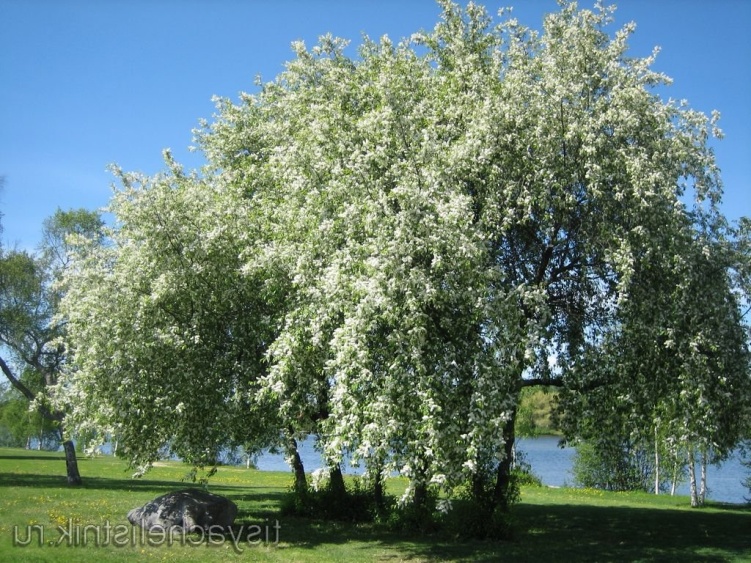 Приложение 3. ( Карточки ).роса медвяная – ароматная, с запахом мёдазелень пряная – с острым, ароматным запахомпроталинка – место, где частично растаял снег, и оголилась земляволна гремучая – шумная, издающая громкие звукиобдаёт – окатывает водой, обливает сразу со всех сторонвкрадчиво – осторожно, доверительно, любезнопод кручею – под обрывом, крутым спуском